 Veřejnosprávní akademie a střední škola  s. r. o.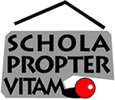 nám. Svobody 494, 696 62  StrážniceVýsledková listina přijímacích zkoušek 1. kolo přijímacího řízeníV souladu s ustanovením § 60 odst. 16 a § 183 odst. 2 zákona č. 561/2004 Sb., o předškolním, základním, středním, vyšším odborném a jiném vzdělávání (školský zákon), v platném znění, ředitelka střední školy, jejíž činnost vykonává Veřejnosprávní akademie a střední škola s. r. o. zveřejňuje seznam přijatých uchazečů pod reg.č.68-43-M/01 – Veřejnosprávní činnost65-42-M/01 – Hotelnictví69-41-L/01 – Kosmetické služby63-41-M/01 – Ekonomika a podnikání68-43-M/01 – Veřejnosprávní činnost - distanční69-51-H/01 – Kadeřník Svůj úmysl vzdělávat se v dané střední škole potvrdí uchazeč nebo zákonný zástupce nezletilého uchazeče odevzdáním zápisového lístku ředitelce školy, která rozhodla o jeho přijetí ke vzdělávání, a to nejpozději do 10 pracovních dnů ode dne oznámení rozhodnutí. Zápisový lístek se také považuje za včas odevzdaný, pokud byl v této lhůtě předán k přepravě provozovateli poštovních služeb. Nepotvrdí-li uchazeč nebo zákonný zástupce nezletilého uchazeče odevzdání zápisového lístku úmysl vzdělávat se ve střední škole podle §  60a odst. 6 zákona č. 561/2004 Sb., v platném znění, zaniká posledním dnem lhůty podle odstavce 6 právní účinky rozhodnutí o přijetí tohoto uchazeče ke vzdělání ve střední škole. Zápisový lístek může uchazeč uplatnit jen jednou, to neplatí v případě, že uchazeč chce uplatnit zápisový lístek na škole, kdy byl přijat na základě odvolání (§60a odst. 7 zákon č. 561/2004 Sb., v platném znění).Ve Strážnici 19. 5. 2021Mgr. Petra Hanáčková v.r.							ředitelka školy v.z.Reg.č.Body celkemRozhodnutíVS 33/2140přijat/aVS 20/2140přijat/aVS 29/2140přijat/aVS 11/2140přijat/aVS 02/2140přijat/aVS 21/2140přijat/aVS 15/2140přijat/aVS 13/2135přijat/aVS 06/2135přijat/aVS 26/2135přijat/aVS 35/2135přijat/aVS 17/2135přijat/aVS 05/2135přijat/aVS 18/2135přijat/aVS 32/2135přijat/aVS 19/2135přijat/aVS 12/2135přijat/aVS 22/2130přijat/aVS 09/2130přijat/aVS 23/2130přijat/aVS 28/2130přijat/aVS 16/2130přijat/aVS 14/2130přijat/aVS 24/2130přijat/aVS 04/2130přijat/aVS 25/2130přijat/aVS 27/2130přijat/aVS 10/2130přijat/aVS 31/2130přijat/aVS 34/2130přijat/aVS 30/2130přijat/aVS 07/2130přijat/aVS 03/2125přijat/aVS 36/2125přijat/aVS 08/2125přijat/aVS 01/2125přijat/aReg.č.Body celkemRozhodnutíHS 01/2140přijat/aHS 05/2135přijat/aHS 02/2135přijat/aHS 12/2135přijat/aHS 09/2130přijat/aHS 04/2130přijat/aHS 11/2130přijat/aHS 13/2130přijat/aHS 10/2130přijat/aHS 06/2130přijat/aHS 14/2130přijat/aHS 03/2130přijat/aHS 07/2125přijat/aHS 08/2125přijat/aReg.č.Body celkemRozhodnutíKO 05/2135přijat/aKO 06/2130přijat/aKO 02/2130přijat/aKO 04/2130přijat/aKO 01/2125přijat/aKO 03/2125přijat/aReg.č.Body celkemRozhodnutíEP 02/2135přijat/aEP 03/2135přijat/aEP 04/2135přijat/aEP 01/2125přijat/aReg.č.Body celkemRozhodnutíVSd 04/2140přijat/aVSd 01/2135přijat/aVSd 02/2130přijat/aVSd 03/2120přijat/aVSd 05/2120přijat/aReg.č.Body celkemRozhodnutíKA 01/2130přijat/aKA 05/2130přijat/aKA 04/2125přijat/aKA 07/2125přijat/aKA 02/2125přijat/aKA 08/2125přijat/aKA 06/2125přijat/aKA 09/2125přijat/aKA 10/2125přijat/aKA 03/2120přijat/a